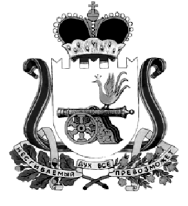 АДМИНИСТРАЦИЯ МУНИЦИПАЛЬНОГО ОБРАЗОВАНИЯ“КАРДЫМОВСКИЙ  РАЙОН” СМОЛЕНСКОЙ ОБЛАСТИ П О С Т А Н О В Л Е Н И Е  от    23.05. 2018      № 00368В соответствии  с областным законом от 28.09.2012 № 67-з «О предоставлении земельных участков гражданам, имеющим трех и более детей, в собственность бесплатно для индивидуального жилищного строительства на территории Смоленской области», Администрация муниципального образования «Кардымовский район» Смоленской областип о с т а н о в л я е т:1. Утвердить список граждан, имеющих трех и более детей,  претендующих на получение земельного участка в собственность бесплатно из земель, находящихся в муниципальной собственности,  и из земель, государственная собственность на которые не разграничена, для индивидуального жилищного строительства на территории муниципального образования «Кардымовский район» Смоленской области, согласно приложению.2. Опубликовать настоящее постановление в районной газете «Знамя труда»-Кардымово» и разместить на официальном сайте муниципального образования «Кардымовский район» Смоленской области.3. Считать утратившим силу  постановление Администрации муниципального образования «Кардымовский район» Смоленской области от 25.10.2017  №00740 «Об утверждении cписка граждан, имеющих трех и более детей, претендующих на получение земельного участка в собственность бесплатно из земель, находящихся в муниципальной собственности,  и из земель, государственная собственность на которые не разграничена для индивидуального жилищного строительства на территории муниципального образования «Кардымовский район» Смоленской области».4. Контроль исполнения настоящего постановления возложить на заместителя Главы муниципального образования «Кардымовский район» Смоленской области  Д.В. Тарасова.5. Настоящее постановление вступает в силу со дня его подписания.Приложениек постановлению Администрации муниципального образования «Кардымовский район» Смоленской  областиот 23.05.2018  № 00368СПИСОКграждан, имеющих трех и более детей,  претендующих на получение земельного участка в собственность бесплатно из земель, находящихся в муниципальной собственности,  и из земель, государственная собственность на которые не разграничена, для индивидуального жилищного строительства на территории муниципального образования «Кардымовский район» Смоленской областиОб утверждении  cписка граждан, имеющих трех и более детей,  претендующих на получение земельного участка в собственность бесплатно из земель, находящихся в муниципальной собственности,  и из земель, государственная собственность на которые не разграничена, для индивидуального жилищного строительства на территории муниципального образования «Кардымовский район» Смоленской области Глава муниципального образования «Кардымовский район» Смоленской областиП.П. Никитенков№ п/пДата и время принятия заявленияФамилия  Имя  Отчество  1.01.03.2016, 1430 Беседина Полина Геннадьевна2.09.03.2016, 1240Ковалева Наталья Александровна3.27.04.2016, 1200Говаленкова Александра Сергеевна4.25.08.2016, 1015Блинкова Татьяна Владимировна5.29.08.2016, 1205Олимов Пулоди Додович6.30.08.2016, 0930Павловская Елена Константиновна7.23.11.2016, 1130Зенкова Елена  Николаевна8.19.12.2016, 1120Данюк Виктория Юрьевна9.19.12.2016, 1430Уварова Надежда Евгеньевна10.20.12.2016, 1520Алыканова Алина Сергеевна11.22.12.2016, 1435Бочкарева Ольга Викторовна12.08.02.2017, 1510Германова Елена Сергеевна13.03.03.2017, 1430Циренщикова Елена  Владимировна14.27.03.2017, 1100Журавлева Елена  Владимировна15.19.06.2017, 1600Логинова Анна Владимировна16.21.06.2017, 1100Минкевич Жанна Викторовна17.25.07.2017, 1630Темнова Валентина Владимировна18.01.08.2017, 1150Семенова Юлия Викторовна 19.17.08.2017, 1000Новикова Светлана Александровна20.03.10.2017, 1500Потапова Наталья Николаевна21.09.10.2017, 0920Миронова Екатерина Евгеньевна